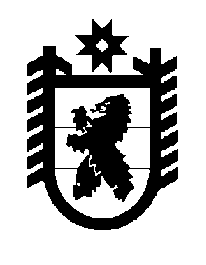 Российская Федерация Республика Карелия    ПРАВИТЕЛЬСТВО РЕСПУБЛИКИ КАРЕЛИЯРАСПОРЯЖЕНИЕот  17 февраля 2014 года № 85р-Пг. Петрозаводск Рассмотрев предложение Государственного комитета Республики Карелия по управлению государственным имуществом и размещению заказов для государственных нужд, учитывая решение Совета муниципального образования «Беломорский муниципальный район» от            30 октября 2013 года № 12 «Об утверждении перечня объектов государственной собственности Республики Карелия, предлагаемых для передачи в муниципальную собственность муниципального образования «Беломорский муниципальный район», в соответствии с Законом Республики Карелия от 2 октября 1995 года № 78-ЗРК «О порядке передачи объектов государственной собственности Республики Карелия в муниципальную собственность» передать в муниципальную собственность муниципального образования «Беломорский муниципальный район» государственное имущество Республики Карелия согласно приложению к настоящему распоряжению.             ГлаваРеспублики  Карелия                                                              А.П. ХудилайненПриложение к распоряжениюПравительства Республики Карелияот 17 февраля 2014 года № 85р-ППереченьгосударственного имущества Республики Карелия, передаваемого в муниципальную собственность муниципального образования «Беломорский муниципальный район»№ п/пНаименование имуществаКоличество, штукБалансовая стоимость, рублей1.Монитор 17" Samsung 783 DF, серийный номер LE 17HSBX85445013979,002.Монитор 17" Samsung 783 DF, серийный номер LE 17HVBX863535613979,003.Источник бесперебойного питания РСМ ВNТ-500А, серийный номер 4013618040811399,004.Источник бесперебойного питания РСМ ВNТ-500А, серийный номер 4013577040811399,005.Принтер HP лазерный  LaserJet 1320 А4   (Q5927А) (1200 dpi , 16 МВ, 19 ppm for А4,              8 sec. FPO, USB and Parallel interfaces, 10000 pages/month), серийный номер CNBW49HG0Q113939,236.Принтер HP лазерный  LaserJet 1320 А4   (Q5927А) (1200 dpi , 16 МВ, 19 ppm for А4,                   8 sec. FPO, USB and Parallel interfaces, 10000 pages/month), серийный номер CNBW49HG0S113939,237.Системный блок Popular CI58 Р-4 2800Мhz/256 DDR333/HDD40Gb 7200 rpm/CD-Rom 52х/video, sound/kb/ms, opt/pad/case 300W/ОС МS Windows  ХP Pro, серийный номер 9758506125653,008.Системный блок Popular CI58 Р-4 2800Мhz/256 DDR333/HDD40Gb 7200 rpm/CD-Rom 52х/video, sound/kb/ms, opt/pad/case 300W/ОС МS Windows  ХP Pro, серийный номер 9758529125653,009.Сетевой фильтр Pilot S2416,00Итого90356,46